Slalom Régional de MansleLe dimanche 15/10/2023 (Régional à partir de U15)Le club de Canoë kayak de Mansle et la commission régionale de slalom de Nouvelle Aquitaine sont heureux de vous convier au sélectif régional de slalom le 15/10/2023. Cette compétition est donc ouverte à partir de la catégorie U15.Organisation : Club de Canoë Kayak de XXXX :R1 : Mr Stéphane FRANCOIS (stephane.francois@ymail.com / 06 72 10 32 91)Juge-arbitre : Jean-Noël FORGIT (jnforgit@yahoo.fr / 06 63 83 17 91)Responsable des juges : Lionel GILLAIZEAU (lionel.gillaizeau@wanadoo.fr / 06 76 59 79 87)Gestionnaires informatiques : à définirTraceurs : à définirLieu :Lieu de la course Rue de Watlington 16230 MANSLE // Entre la chaussée du barrage de Mansle (Amont) et le pont de Mansle (aval).Parking : camping de Mansle Rue de Watlington 16230 MANSLE - https://goo.gl/maps/Cgmg6gzwHQcXLsFS6ATTENTION ! Travaux dans Mansle ; il faut prendre la sortie N°51 N10 au Nord de Mansle. VOIR PLAN EN PAGE 2Informations :Compétition ouverte à tous les licenciés FFCK à jour de leur licence et au moins pagaie jaune. Invités : sur demande au R1 par mail jusqu’au lundi 09/10/2023 minuitBuvette et petite restauration sur placeInscriptions :Frais d’inscriptions 7€/embarcation inscrite Caution dossard : Chèque 100€ / piève d’identité (remises et retour des dossards par club)Chèques à l’ordre de FALM CANOE KAYAK MANSLEInscriptions obligatoires sur le site fédéral Pas d’inscription sur place : https://compet.ffck.org/inscriptions/competition.php RAPPEL => Un juge de porte à partir de 3 compétiteurs, 2 juges à partir de 12. Pénalité de 100 euros par juge manquant sur chaque course. MERCI DE VENIR AVEC DES JUGES QUALIFIES MAIS N’HESITEZ PAS A EMMENER VOS JUGES EN FORMATIONRenseignements :Mr Stéphane FRANCOIS / stephane.francois@ymail.com / 06 72 10 32 91Confirmation la veille jusqu’à 19H30 par téléphone (Marielle PAILLOUX 06 83 92 15 31)Programme du dimanche 15/10/2023 :8h00-8h45 : Confirmation des inscriptions et remise des dossards => si possible la veille par téléphone9h00 : Course A13h45 : Course B17h00 : Fin des coursesHoraires sous réserve du nombre de participants Ordre catégories prévisionnel :  1/ INV   2/ C2H   3/ C1D   4/ K1H   5/ K1D   6/ C2D   7/ C1H   8/ C2M : ORDRE ET HORAIRES SOUMIS A MODIFICATIONS SELON LE NOMBRE D’INSCRITS !!!Règlement :Le règlement fédéral sera appliqué.Chaque club est prié d'inscrire les juges nécessaires formés sur le site https://compet.ffck.org/inscriptions/competition.php 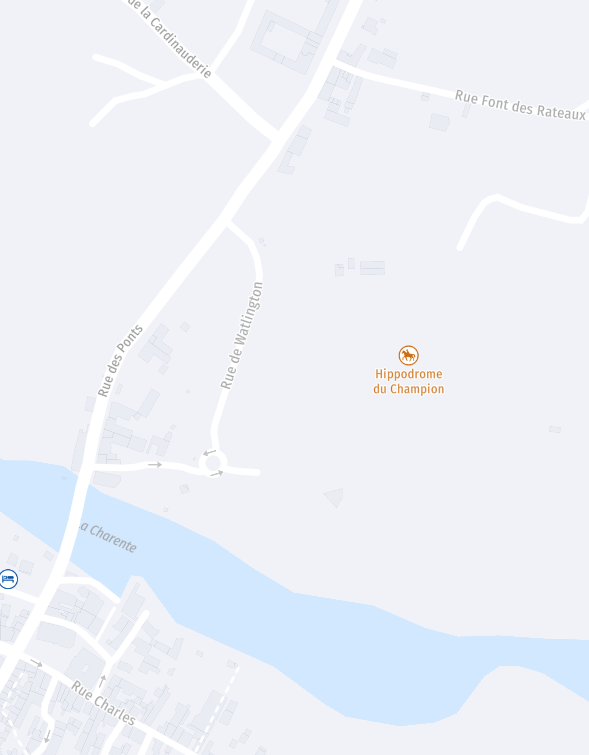 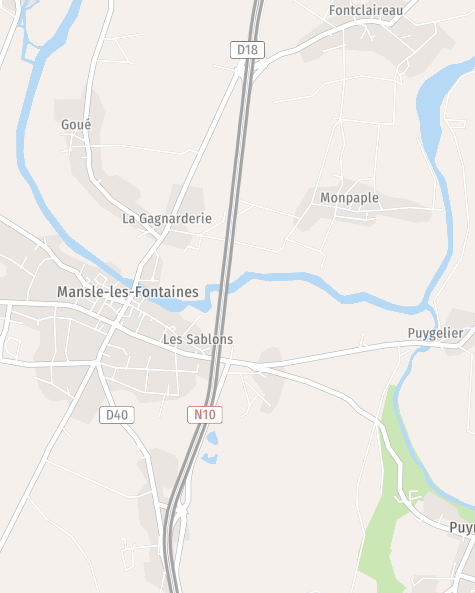 